MINISTERUL MEDIULUI, APELOR ȘI PĂDURILOR 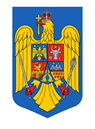 ORDINNr………….. din……….pentru aprobarea Planului de management al ariilor naturale protejate ROSCI0005 Balta Albă - Amara - Jirlău - Lacul Sărat Câineni, ROSPA0004 Balta Albă - Amara - Jirlău, 2.271 Balta Albă, 2.272 Balta Amara și 2.260 Lacul Jirlău-VişaniAvând în vedere Referatul de aprobare nr. DGB/…………. ….al Direcţiei Generale Biodiversitate,Ţinând cont de Decizia Etapei de Încadrare nr.  .. din ….., emisă de Agenţia pentru Protecţia Mediului ……,  avizul Agenției Naționale pentru Arii Naturale Protejate nr. ......din ..............., avizul Ministerului Culturii nr. ......., adresa Ministerului Agriculturii și Dezvoltării Rurale nr………….., adresa Ministerului Dezvoltării, Lucrărilor Publice și Administrației nr…………. adresa Direcției Generale Păduri și Strategii în Silvicultură nr…………………………..,   În temeiul prevederilor art. 21 alin. (2) din Ordonanţa de urgenţă a Guvernului nr. 57/2007 privind regimul ariilor naturale protejate, conservarea habitatelor naturale, a florei şi faunei sălbatice, aprobată cu modificări şi completări prin Legea nr. 49/2011, cu modificările şi completările ulterioare, al art. 57 alin. (1), (4) și (5) din Ordonanța de urgență a Guvernului nr. 57/2019 privind Codul administrativ, cu modificările și completările ulterioare, precum şi ale art. 13 alin. (4) din Hotărârea Guvernului nr. 43/2020 privind organizarea și funcționarea Ministerului Mediului, Apelor și Pădurilor, cu modificările și completările ulterioare,ministrul mediului,  apelor și pădurilor emite următorul: O R D I N: Art. 1. - Se aprobă Planul de management al ariilor naturale protejate ROSCI0005 Balta Albă - Amara - Jirlău - Lacul Sărat Câineni, ROSPA0004 Balta Albă - Amara - Jirlău, 2.271 Balta Albă, 2.272 Balta Amara și 2.260 Lacul Jirlău-Vişani, prevăzut în anexa care face parte integrantă din prezentul ordin.Art. 2. - Prezentul ordin se publică în Monitorul Oficial al României, Partea I.MINISTRUL MEDIULUI, APELOR ȘI PĂDURILORMIRCEA FECHET